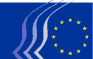 Europos ekonomikos ir socialinių reikalų komitetas2017 m. balandžio 20 d., BriuselisTurinys1.	SOCIALINIAI REIKALAI	32.	VARTOTOJAI. SOCIALINIAI REIKALAI	43.	AUGIMAS IR INOVACIJOS	54.	EKONOMIKOS VALDYMAS. FINANSINĖS PRIEMONĖS. APMOKESTINIMAS	65.	PRAMONĖ. INOVACIJOS	96.	VIDAUS RINKA	107.	IŠORĖS SANTYKIAI	118.	TRANSPORTAS	132017 m. kovo 29–30 d. vykusioje plenarinėje sesijoje dalyvavo už prekybą atsakinga Europos Komisijos narė Cecilia Malmström ir už regioninę politiką atsakinga Europos Komisijos narė Corina Crețu. Sesijos metu priimtos šios nuomonės:	SOCIALINIAI REIKALAI	Eurofound, Cedefop ir EU-OSHA reglamentaiPranešėja 	Christa Schweng (Darbdavių gr., AT)Bendrapranešėjė	Giulia Barbucci (IT-II)Nuoroda	EESC-2016-05685-00-00-AS-TRADokumento esmėAtsižvelgdamas į pasiūlymą dėl reglamentų, kuriais įsteigtos trys agentūros – CEDEFOP, EUROFOUND ir EU-OSHA – peržiūros, EESRK išreiškia savo nuomonę dėl šių struktūrų valdymo bendrųjų principų ir pateikia konkrečių pastabų dėl kiekvienos iš šių agentūrų.Komitetas labai palankiai vertina tai, kad bus išlaikyta subalansuota trišalė valdybos struktūra. Komiteto nuomone, trišalis valdymas – įtraukaus požiūrio, kai svarbiu laikomas socialinių partnerių vaidmuo siekiant bendrų sprendimų, išraiška.EESRK mano, kad bendri visų trijų agentūrų tikslai turėtų būti apibrėžti vienodai ir išsamiau – „remti visų ES institucijų ir įstaigų, valstybių narių ir socialinių partnerių poreikius“.EESRK palaiko tai, kad su darbuotojų skyrimu ir atitinkamos agentūros vidaus struktūrų keitimu susiję įgaliojimai turėtų ir toliau tekti kiekvienos agentūros direktoriui.Komitetas nesutinka su vykdomosios valdybos narių skaičiaus mažinimu, nes tai bus nenaudinga interesų grupei, kurios atstovas dabar eina pirmininko pareigas, nes tada grupė vykdomojoje valdyboje neturės jokio kito atstovo.EESRK palankiai vertina standartizuotą požiūrį į vykdomojo direktoriaus skyrimą, kuris atitinka EU-OSHA taikomą tvarką.EESRK yra įsitikinęs, kad direktoriaus pavaduotojo pareigos pasirodė esančios naudingos ir jas reikėtų išsaugoti, jei jos yra. Atsižvelgdamas į tai, kad taikoma skirtinga praktika puikiai veikia, Komitetas reikalauja visoms trims agentūroms suteikti tam tikro lankstumo.Asmuo pasiteirauti	Ana Dumitrache(Tel. +32 2 546 8131, el. paštas ana.dumitrache@eesc.europa.eu)VARTOTOJAI. SOCIALINIAI REIKALAISpiritiniai gėrimaiPranešėjas	Peter Schmidt (Darbuotojų gr., DE)Nuorodos	COM(2016) 750 final – 2016-392-CODEESC-2017-00058-00-00-AS-TRADokumento esmėEESRK palankiai vertina Komisijos iniciatyvą dabartinį spiritiniams gėrimams taikomą teisinį pagrindą suderinti su Sutartimi dėl Europos Sąjungos veikimo (SESV) ir užtikrinti, kad teisės aktai atitiktų naujas ES teisines priemones, susijusias su informacijos apie maistą teikimu vartotojams ir žemės ūkio bei maisto produktų kokybės sistemomis. EESRK ypač remia pastangas užtikrinti glaudesnį ryšį su žemės ūkio sektoriumi. Šis ryšys yra labai svarbus Europos Sąjungoje pagamintų spiritinių gėrimų kokybę ir reputaciją lemiantis veiksnys.EESRK pripažįsta, kad suderinimas yra sudėtingas uždavinys, ir palankiai vertina pastangas patikslinti ir patobulinti tam tikrus dalykus, pavyzdžiui, taisykles, susijusias su sudėtinių terminų, užuominų nurodymu etiketėse ir spiritinių gėrimų mišinių ženklinimu, taip pat su neprivalomu žaliavų kilmės ženklinimu. Kalbant apie geografines nuorodas (GN), EESRK pritaria tam, kad reikia patikslinti su GN susijusias taisykles ir procedūras, ir palankiai vertina tradicijoms ir vietos ir (arba) teritorinei gamybai teikiamą svarbą.EESRK pabrėžia, kad svarbu išlaikyti dabartinį apsaugos lygį spiritinių gėrimų sektoriuje, siekiant užtikrinti pridėtinę vertę ir užimtumą Europoje. Svarbi yra vieta, kurioje produktas distiliuojamas ir gaminamas, ir pakeisti terminai neturėtų lemti jokių didelių pokyčių šiame sektoriuje. Dėl pateikimo ir ženklinimo Komitetas siūlo tam tikrus šio pasiūlymo patobulinimus, visų pirma pabrėžia, kad svarbu vengti bet kokio netinkamo pateikimo ar klaidingo supratimo, susijusių su „skonio imitacija“ ir galinčių sukelti vartotojų nusivylimą.Nors tai neįtraukta į konkrečią Komisijos pasiūlymo taikymo sritį, EESRK pakartoja savo ankstesnes rekomendacijas laikytis nuoseklaus ir visapusiško politikos požiūrio, pagrįsto pastangomis vengti žalingo alkoholio vartojimo ir skatinimu alkoholinius gėrimus vartoti atsakingai, kad būtų išvengta pavojaus sveikatai ir nepilnamečių girtavimo; tai taikytina ne tik spiritinių gėrimų sektoriui, bet ir apskritai. Šiuo atžvilgiu labai svarbi informacija, švietimas ir informuotumo didinimas, todėl EESRK palankiai vertina daugelį šios srities viešojo ir privačiojo sektorių iniciatyvų.Asmuo pasiteirauti	Monica Guarinoni(Tel. +32 2 546 8127, el. paštas Monica.Guarinoni@eesc.europa.eu)AUGIMAS IR INOVACIJOSĮtraukiosios salosPranešėjas	Stefano Mallia (Darbdavių gr., MT)Nuoroda	Tiriamoji nuomonė ES Tarybai pirmininkaujančios Maltos prašymuEESC-2016-05508-00-00-AC-TRADokumento esmėEESRK mano, kad:ES turi dėti daugiau pastangų, kad būtų atkreiptas dėmesys į išskirtines problemas, su kuriomis susiduria salos;tokios svarbios politikos sritys, kaip bendroji rinka, konkurencijos politika, transporto politika, kaimo plėtros politika ir žuvininkystės politika, taip pat ES iniciatyvos ir programos, kuriomis remiamas švietimas, mokymas, jaunimas ir sportas, turi būti lanksčiau taikomos salų ekonomikai;reikėtų iš naujo įvertinti Eurostato taikomus kriterijus, pagal kuriuos nustatoma salų regiono apibrėžtis;neįgaliesiems ir apskritai visiems nepalankioje padėtyje esantiems asmenims reikėtų skirti ypatingą dėmesį;pirmenybė turėtų būti teikiama galimybei naudotis viešosiomis paslaugomis, tvaraus augimo ir visiško užimtumo, konkurencingumo ir sanglaudos skatinimui Europos salose;salos ir salų regionai dažnai sudaro išskirtines galimybes švarios energijos sprendimams įgyvendinti. Reikia remti visas Europos Komisijos pastangas šioje srityje, o konkrečiau – salų perėjimą prie 100 proc. švarios energijos sprendimų;reikėtų parengti išsamų tyrimą dėl Europos salų patiriamų papildomų sąnaudų;visus salų regionus arba salas, esančias valstybėmis narėmis, sanglaudos politikoje po 2020 m. reikėtų laikyti tinkamas su infrastruktūra susijusiam finansavimui;Komisija turėtų nustatyti tinkamesnę teisės aktų sistemą, susijusią su valstybės pagalbos teikimu salose ir salų regionuose;reikia intensyvinti veiksmų koordinavimą per teritorijų ir miestų vystymo tarpžinybinę darbo grupę.Asmuo pasiteirauti Helena Polomik(Tel. +32 2 546 9063, el. paštas Helena.Polomik@eesc.europa.eu)EKONOMIKOS VALDYMAS. FINANSINĖS PRIEMONĖS. APMOKESTINIMASPagrindinių sandorio šalių gaivinimas ir pertvarkymasPranešėjas	Antonio Garcìa del Riego (Darbdavių gr., ES)Nuorodos	COM(2016) 856 final – 2016/0365 (COD)EESC-2016-06466-00-00-AC-TRADokumento esmėEESRKteigiamai vertina siūlomą „pagrindinių sandorio šalių gaivinimo ir pertvarkymo sistemą“ ir pabrėžia, kad labai svarbu įgyvendinti Didžiojo dvidešimtuko (G 20) priimtą sprendimą dėl PSŠ pasaulinio valdymo, taip pat specialias Finansinio stabilumo tarybos rekomendacijas, įtraukiant į suderintus privalomus teisės aktus, kurie patikimai ir saugiai užtikrintų vienodas sąlygas visame pasaulyje;palankiai vertintų galimybę lanksčiai pritaikyti siūlomą reglamentą prie būsimos tarptautinio sutarimo dėl PSŠ reguliavimo raidos, t. y. Finansinio stabilumo tarybos (FST) rekomendacijų;laikosi nuomonės, kad bendra PSŠ priežiūros institucija ir bendra pertvarkymo institucija užtikrintų, kad naujasis reglamentas būtų įgyvendintas kuo veiksmingiau ir standartizuotai;primygtinai rekomenduoja apsvarstyti galimybę pasinaudoti ECB kompetencija arba ją praplėsti, kad jis taptų pagrindine Europos PSŠ priežiūros institucija pagal Bendrą priežiūros mechanizmą (BPM) ir pagrindine pertvarkymo institucija pagal ECB / Eurosistemą;prašo atmesti bet kokią galimybę gelbėti PSŠ mokesčių mokėtojų lėšomis, ypač tai pasakytina apie trečiųjų šalių PSŠ gelbėjimą. Dabartiniu metu įtraukta galimybė tam tikromis sąlygomis teikti nepaprastąją viešąją paramą gali sukurti neatsakingo elgesio rizikos galimybę;mano, kad ypatingas dėmesys turėtų būti skiriamas poveikiui, kuris galėtų būti daromas ne finansinio sandorio šalims (NFSŠ) ir netiesioginių tarpuskaitos dalyvių atskirtam klientų turtui.Asmuo pasiteirauti	Gerald Klec(Tel. +32 2 546 9909, el. paštas gerald.klec@eesc.europa.eu)ES finansinių paslaugų reglamentavimo sistemaPranešėja	Milena Angelova (Darbdavių gr., BG)Nuorodos	COM(2016) 855 finalESC-2016-06465-00-00-AC-TRADokumento esmėEESRKpalankiai vertina pirmą kartą paskelbtą kvietimą teikti informaciją kaip novatorišką, informatyvią ir naudingą priemonę, skirtą teisėkūros iniciatyvų poveikiui ES lygmeniu vertinti, ir tikisi, kad ateityje tai taps įprasta praktika;sutinka, kad pastarųjų finansinių reformų pagrindiniai principai yra neginčijami ir kad naujomis taisyklėmis padidintas finansų sistemos stabilumas ir atsparumas;EESRK pabrėžia, kad svarbu, jog ES finansinių paslaugų reglamentavimo sistema siekiama sparčiau sudaryti kapitalo rinkų sąjungą (angl. CMU);palankiai vertina požiūrį, pagal kurį šia reforma būtų plačiau siekiama geriau suderinti finansinį stabilumą ir augimo tikslus;ragina valstybes nares perkeliant ES taisykles į nacionalinę teisę neužkrauti nereikalingos naštos ir apribojimų;pritaria tam, kad bankams reikia skirti ypatingą dėmesį, nes jie plačiajai visuomenei teikia svarbias visuotinės svarbos paslaugas ir yra pagrindinis MVĮ finansavimo šaltinis;ragina Europos sprendimus priimančius subjektus išspręsti šio pasiūlymo dėl teisėkūros procedūra priimamo akto, kurio bendro sprendimo procedūra šiuo metu yra atsidūrusi aklavietėje, aspektus ir taip paspartinti ES bankų sektoriaus struktūrinę reformą;mano, kad teisės aktai ne visada yra tinkamiausias politinis atsakas ir ragina Komisiją, kai įmanoma, rinktis su teisėkūra nesusijusius ir rinka grindžiamus sprendimus.Asmuo pasiteirauti	Gerald Klec(Tel. +32 2 546 9909, el. paštas gerald.klec@eesc.europa.eu)Teritorijų tipologijosC kategorijaNuorodos	COM(2016) 788 final - 2016/0393 (COD)EESC-2017-01107-00-00-AC-TRADokumento esmėKomitetas, remdamasis tuo, kad Komisijos pasiūlymas yra visiškai priimtinas ir kad dėl jo Komitetas neturi pastabų, nusprendė pateikti palankią nuomonę dėl siūlomo dokumento.Asmuo pasiteirauti	Helena Polomik(Tel. +32 2 546 9063, el. paštas Helena.Polomik@eesc.europa.eu)Bankų reforma. Kapitalo reikalavimų ir pertvarkymo sistemos pakeitimaiPranešėjas	Daniel Mareels (Darbdavių gr., BE)Nuorodos	COM(2016) 850 final – 2016/0360 (COD)COM(2016) 851 final – 2016/0361 (COD)COM(2016) 852 final – 2016/0362 (COD)COM(2016) 854 final – 2016/0364 (COD)EESC-2016-06799-00-00-AC-TRADokumento esmėEESRKlabai palankiai vertina visus Komisijos pasiūlymus ir tikisi, kad jie padės veiksmingai užbaigti po krizės pradėtus finansų sektoriaus reformos darbus;visiškai pritaria pagrindiniam bendram ir integruotam požiūriui, kurį taikant šiuose pasiūlymuose suderinami ir susiejami tam tikri labai svarbūs skirtingų sričių tikslai, tačiau nenukrypstama nuo principų;mano, kad pasiūlytos priemonės neginčijamai padės stiprinti bankams taikomą Europos rizikos ribojimo ir pertvarkymo sistemą. Šis klausimas labai svarbus įgyvendinant tikslą mažinti riziką finansų sektoriuje ir didinti įstaigų atsparumą;yra įsitikinęs, kad šių pasiūlymų rizikos mažinimo pobūdis padės sukurti bankų sąjungą ir jos trečiąjį ramstį – Europos indėlių garantijų sistemą. Tokiu būdu šie pasiūlymai padės sugrąžinti klientų ir vartotojų pasitikėjimą finansų sektoriumi;labai palankiai vertina tai, kad dėmesys skiriamas ir ekonomikos finansavimui. Esant ir toliau pernelyg žemam investicijų lygiui, reikėtų pasinaudoti visomis progomis suteikti naujų papildomų galimybių atgaivinti ekonomiką. Svarbų vaidmenį turi atlikti bankai kaip tarpininkai kapitalo rinkose. Be to, bankų paskolos ateityje ir toliau bus pagrindinis namų ūkių ir MVĮ finansavimo šaltinis. Reikėtų dar labiau stiprinti ir suintensyvinti MVĮ skirtas pastangas, nes šios įmonės yra Europos ekonomikos pagrindas. Komitetas prašo patvirtinti ir labiau išplėtoti MVĮ rėmimo koeficientą;mano, kad dabartiniuose pasiūlymuose vis dar nepakankamai atsižvelgiama į mažų ir nesudėtingų bankų ypatumus ir galimybes. Visų pirma taip yra proporcingumo principo atveju. Labai svarbus yra aiškesnės struktūros ir išsamesnis požiūris, kuris taikomas didesniam skaičiui institucijų ir sričių. Šioms įstaigoms nereikia nustatyti neproporcingų įpareigojimų arba naštos;taip pat pritaria tam, kad skelbiant kvietimus teikti įrodymus būtų atsižvelgiama į tam tikrus ES ypatumus. Tai, pavyzdžiui, pasakytina apie suderinimus su tarptautiniais susitarimais, kad būtų atsižvelgta į Europos ypatumus;mano, kad svarbu, kad Europa ir toliau atliktų pagrindinį vaidmenį atliekant dabartinį ir būsimą tarptautinį darbą, susijusį su finansų sektoriaus reforma;mano, kad visi dalyviai ir suinteresuotieji subjektai yra suinteresuoti, kad rengiant naujas taisykles (reikėtų numatyti pakankamą pasirengimo taikyti šias taisykles laikotarpį) būtų užtikrintas didesnis skaidrumas ir teisinis tikrumas;siekiant išvengti galimo neigiamo poveikio ekonomikos finansavimui, pageidautina skubiai patvirtinti teisines pereinamojo laikotarpio nuostatas dėl naujojo 9-ojo TFAS taikymo.Asmuo pasiteirauti	Gerald Klec(Tel. +32 2 546 9909, el. paštas gerald.klec@eesc.europa.eu)PRAMONĖ. INOVACIJOSLaivyba ir jūrų turizmasPranešėjas	Tony Zahra (Darbdavių gr., MT)Nuoroda	Tiriamoji nuomonėEESC-2016-05923-00-00-PA-TRADokumento esmėNepaisant didelio atsparumo ir greito turizmo atsigavimo krizės laikotarpiu, Komitetas mano, jog svarbu analizuoti ir spręsti numatomus laivybos ir jūrų turizmo iššūkius bei jų teikiamas galimybes, ypač Viduržemio jūros regione dėl jo didelės svarbos ir esminio indėlio į Europos ekonomiką.Komitetas siūlo sutelkti Vakarų Viduržemio jūros valstybių narių ir trečiųjų šalių išteklius bendram mėlynojo augimo ir mėlynosios ir žaliosios infrastruktūros klausimų sprendimui, kad būtų atkurtos nualintos ekosistemos. Kadangi turizmas yra svarbus atliekų gamybos šaltinis, be suderintų ir veiksmingai vykdomų reglamentų, reikia imtis inovatyvių priemonių, kuriomis galima sušvelninti su atliekomis susijusias problemas.Asmuo pasiteirauti	Jean-Pierre Faure(Tel. +32 2 546 9615, el. paštas jean-pierre.faure@eesc.europa.eu)Europos kosmoso strategijaPranešėjas	Mindaugas Maciulevičius (Įvairių interesų gr., LT)Nuoroda	COM(2016) 705 finalINT/809 - EESC-2016-05992-00-00-PA-TRADokumento esmėEESRKpalankiai vertina Komisijos komunikatą „Europos kosmoso strategija“;pakartoja savo tvirtą paramą į pilietinius poreikius orientuotai kosmoso politikai;prašo Komisijos kartu su Europos investicijų banku nustatyti naujas finansavimo galimybes siekiant paskatinti privačius investuotojus;ragina aktyviai įtraukti visas valstybes nares;mano, kad labai svarbu vykdyti švietimo veiklą ir pranešti visuomenei apie informacijos ir duomenų, kurie gaunami vykdant su kosmosu susijusią veiklą, naudą;prašo Komisijos išnagrinėti galimybę sukurti vieną portalą;ragina remtis nauju požiūriu į duomenų naudojimą.Asmuo pasiteirauti	Daniel Squerzi(Tel. +32 2 546 9250, el. paštas daniel.squerzi@eesc.europa.eu)VIDAUS RINKAĮmonių nemokumasPranešėjas	Antonello Pezzini (Darbdavių gr., IT)Bendrapranešėjis	Franca Salis-Madinier (Darbuotojų gr., FR)Nuorodos	COM(2016) 723 final – 2016/0359 (COD)EESC-2016-06275-00-02-PA-TRADokumento esmėEESRKpageidautų, kad pasiūlymas būtų pateiktas reglamento forma ir nebūtų baiminamasi jame maksimaliai suderinti esamas sistemas;ragina direktyvoje oficialiai nustatyti įmonės vadovų pareigą iš anksto ir per derybas informuoti darbuotojus ir su jais konsultuotis;rekomenduoja nemokumo atveju visiems darbuotojams užtikrinti privilegijuotojo kreditoriaus statusą visose valstybėse narėse;mano, kad būtina patikrinti su sąžiningu profesionaliu elgesiu susijusius verslininkų patikimumo kriterijus, irragina šioje direktyvoje vadovo piktnaudžiavimą nemokumo procedūra pažeidžiant darbuotojų teises laikyti neteisėta praktika.Asmuo pasiteirauti	Marie-Laurence Drillon(Tel. 00 32 2 546 8320, el. paštas marie-laurence.drillon@eesc.europa.eu)IŠORĖS SANTYKIAIMūsų vandenynų ateitisPranešėjas	Jan Simons (Darbdavių gr., NL)Dokumento esmėEESRK palankiai vertina bendrą Europos Komisijos ir Sąjungos vyriausiosios įgaliotinės užsienio reikalams ir saugumo politikai komunikatą dėl geresnio vandenynų valdymo ir pritaria augančiam susirūpinimui dėl būtinybės geriau valdyti ir apsaugoti vandenynus dėl intensyvėjančios žmonių veiklos (netvari žvejyba, netinkama apsauga, turizmas, didelis eismas, užterštumas).EESRK mano, kad galiojanti tarptautinio vandenynų valdymo sistema negali užtikrinti tvaraus vandenynų ir jų išteklių valdymo, tad būtina nedelsiant imtis veiksmų. Tačiau Komisija ir vyriausioji įgaliotinė vis dėlto turi nustatyti prioritetines grėsmes, su kuriomis šiuo metu susiduria vandenynai, siekiant tinkamai atspindėti būtinybę nedelsiant imtis priemonių.Viena iš neveiksmingo tarptautinio vandenynų valdymo priežasčių – galiojančios tarptautinio vandenynų valdymo sistemos spragos. EESRK rekomenduoja Komisijai ir vyriausiajai įgaliotinei spręsti šių spragų ir netikslumų klausimą, taip pat didinti atitiktį galiojančioms taisyklėms, pavyzdžiui, gerinant Jūrų strategijos pagrindų direktyvos įgyvendinimą. ES neturėtų siūlyti jokių naujų teisės aktų, jei pakaktų geriau įgyvendinti galiojančias taisykles ir reglamentus arba šį įgyvendinimą geriau koordinuoti.EESRK mano, kad ES galėtų atlikti svarbų vaidmenį gerinant mūsų vandenynų valdymą, visų pirma remiant pasaulio vandenynų mokslinius tyrimus. Reikėtų tinkamai ir veiksmingai naudotis turimais duomenimis. Todėl Komitetas primygtinai ragina Europos Sąjungą Jūrų stebėjimo ir duomenų tinklą paversti pasauliniu jūrų duomenų tinklu. ES galėtų tapti tokių mokslinių tyrimų koordinavimo centru.Be to, EESRK ragina ES bendradarbiauti su šalimis partnerėmis siekiant sumažinti grėsmes ir riziką jūrų saugumui, pavyzdžiui, piratavimą, prekybą žmonėmis, ginklais ir narkotikais, kartu pasinaudojant naująja Europos sienų ir pakrančių apsaugos agentūra, Europos jūrų saugumo agentūra (EMSA) ir Europos žuvininkystės kontrolės agentūra (EŽKA).EESRK primygtinai ragina įsteigti pasaulio vandenynams ir jūroms skirtą ES suinteresuotųjų subjektų forumą, visų pirma todėl, kad vandenynų valdymas yra daugelį sričių aprėpiantis klausimas, rūpimas daugeliui suinteresuotųjų subjektų.EESRK mano, kad vandenynų valdymu reikėtų suderinti socialinį ir ekonominį vystymąsi bei jūrų apsaugą. Jūros dugno išteklių naudojimui skirtas technologijas reikia taikyti rūpestingai ir atsargiai.Be to, EESRK atkreipia dėmesį į tai, kad bendrame komunikate sprendžiamas ne tik vandenynų, bet ir jūrų valdymo klausimas, todėl siūlo, kad bendro komunikato pavadinimas būtų pakeistas į „Mūsų vandenynų ir jūrų darnaus valdymo darbotvarkė“.Asmuo pasiteirauti	Laura Ernšteina(Tel. +32 2 546 9194, el. paštas Laura.Ernsteina@eesc.europa.eu)Prekybos apsaugos priemonės. MetodikaPranešėjas	Christian Bäumler (Darbuotojų gr., DE)Bendrapranešėjis	Andrés Barceló Delgado (Darbdavių gr., ES)Dokumento esmėEESRK yra pasiryžęs siekti, kad būtų plėtojama atvira ir sąžininga prekyba ir pripažįsta, kad ji – ekonomikos augimo ir darbo vietų kūrimo variklis.Todėl EESRK ragina Europos ir trečiųjų šalių eksportuojantiems gamintojams užtikrinti vienodas veiklos sąlygas ir taikyti veiksmingas prekybos apsaugos priemones.EESRK laikosi nuomonės, kad apskritai Komisijos pasiūlymu sukurta pusiausvyra tarp, viena vertus, klausimo dėl Kinijos rinkos ekonomikos statuso ir, antra vertus, tikslo sukurti veiksmingą dempingo apskaičiavimo metodą.EESRK pritaria Komisijos pasiūlymui, kad dempingo skirtumą reikėtų skaičiuoti ne pagal standartinę metodiką, bet pagal lyginamuosius standartus, kuriais atsižvelgiama į labai iškraipytas gamybos ir pardavimo sąnaudas. EESRK atkreipia dėmesį, kad 2016 m. nuomonėje dėl tvarių darbo vietų ir ekonomikos augimo apsaugos plieno pramonėje jis jau ragino, atliekant Kinijos importo antidempingo ir antisubsidijų tyrimus, netaikyti standartinės metodikos, kol šalis neatitinka penkių ES nustatytų rinkos ekonomikos statuso kriterijų.EESRK palankiai vertina Komisijos ketinimą taikyti specialius kriterijus, pagal kuriuos būtų nustatoma, ar padėtis rinkoje labai iškreipta. Komitetas pažymi, kad taip pat reikėtų įvertinti, kaip laikomasi Tarptautinės darbo organizacijos (TDO) standartų ir daugiašalių aplinkos susitarimų.EESRK ragina Parlamentą ir Tarybą aiškiai pasakyti, kad Komisija kiekvienai šaliai, kurioje yra didelių rinkos iškraipymų, parengs specialią jai skirtą ataskaitą.Tačiau EESRK pažymi, kad Komisijos pasiūlymą iš dalies keisti pagrindinį antidempingo reglamentą dar galima tobulinti, kad antidempingo tyrimo procesas būtų veiksmingesnis ir praktiškesnis (galima tobulinti nuostatas dėl siūlomų ataskaitų teisinio statuso, galimybių jas parengti ir jų galiojimo), ypač kalbant apie prievolę įrodyti, kuri neturėtų būti perkeliama Europos pramonės sektoriui.Be to, EESRK pabrėžia, kad mažosios ir vidutinės įmonės taip pat turi turėti galimybę pasinaudoti skundų dėl antidempingo ir antisubsidijų procedūra. Komitetas taip pat pažymi, kad prekybos apsaugos priemonių procedūrų veiksmingumas taip pat yra susijęs su 2013 m. pasiūlymu modernizuoti prekybos apsaugos priemones, įskaitant mažesnio muito taisyklę. EESRK tvirtina, jog labai svarbu, kad prekybos apsaugos priemonių modernizavimo dokumentų rinkinys taip pat būtų baigtas rengti ir patvirtintas per artimiausius mėnesius ir taip būtų sukurta patikima ir veiksminga prekybos apsaugos sistema, apsaugotos darbo vietos ir ekonomikos augimas.Asmuo pasiteirauti	Tzonka Iotzova(Tel. +32 2 546 8978, el. paštas Tzonka.Iotzova@eesc.europa.eu)TRANSPORTASTransporto sektoriaus reglamentų panaikinimasPranešėjas	Jan Simons (Darbdavių gr., NL)Nuorodos	COM(2016) 745 final – 2016/0368 (COD)EESC-2017-00448-00-00-AS-TRADokumento esmėĮgyvendindama programą REFIT ir vykdydama įsipareigojimą dėl geresnio reglamentavimo, kuriuo siekiama užtikrinti, kad teisėkūros sistema atitiktų paskirtį ir būtų aukštos kokybės, kaip nurodyta Europos Parlamento, Europos Sąjungos Tarybos ir Europos Komisijos tarpinstituciniame susitarime dėl geresnės teisėkūros, Komisija siūlo panaikinti tris reglamentus, kadangi jie yra nebeaktualūs.EESRK visada pritarė pozicijai, kad teisėkūros sistema turi atitikti paskirtį ir būti aukštos kokybės, tačiau kartu ji turi išlikti skaidri, aiški ir paprasta taikyti valstybėms narėms ir suinteresuotiesiems subjektams, šiuo atveju vidaus vandenų laivybos ir krovinių vežimo keliais sektoriuose.Po konsultacijų su atitinkamomis atstovaujančiomis organizacijomis EESRK nusprendė, kad galima pritarti Komisijos pasiūlymui dėl reglamento, kuriuo panaikinamas Reglamentas (EEB) Nr. 1101/89 (laikinasis reglamentas dėl vidaus vandenų laivų pašalinimo iš apyvartos) ir Reglamentus (EB) Nr. 2888/2000 (dėl leidimų vežti krovinius Šveicarijos teritorija paskirstymo) ir (EB) Nr. 685/2001 (dėl leidimų vežti krovinius Bulgarijoje ir Rumunijai išdavimo iki jų įstojimo į ES).Asmuo pasiteirautiAgota Bazsik(Tel. 00 32 2 546 86 8658, el. paštas Agota.Bazsik@eesc.europa.eu)________________PLENARINĖ SESIJA 
 
2017 m. KOVO 29–30 d. 
 
PRIIMTŲ NUOMONIŲ SANTRAUKAŠį dokumentą visomis oficialiosiomis kalbomis rasite Komiteto interneto svetainėjehttp://www.eesc.europa.eu/?i=portal.fr.documents#/boxTab1-2Visas minimas nuomones rasite Komiteto interneto svetainėjehttp://www.eesc.europa.eu/?i=portal.fr.opinions-search